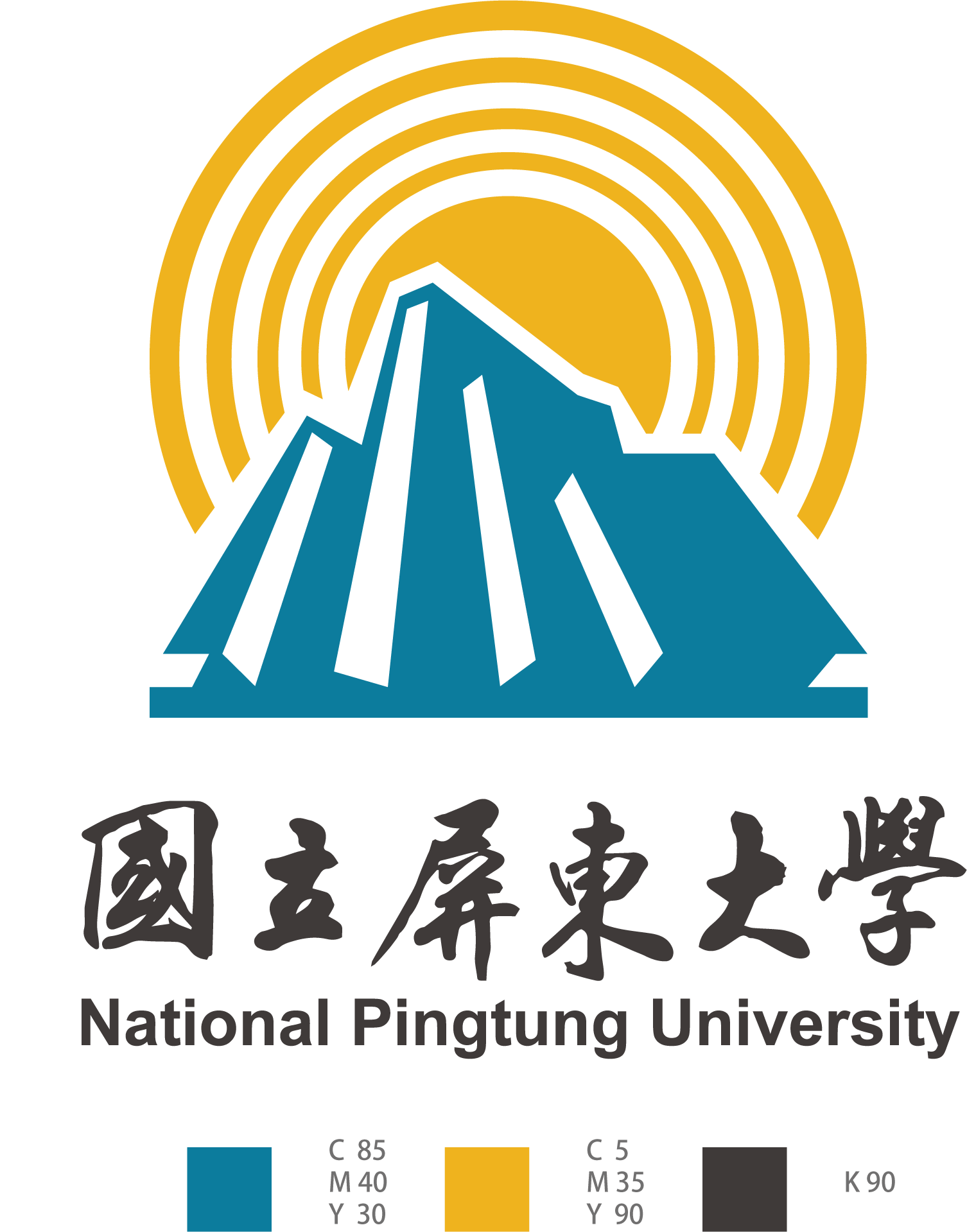 瑜伽跆拳聯合社課活動企劃書指導單位：學生活動發展組主辦單位：屏大瑜伽社、屏大跆拳道社活動負責人：劉毓潔 活動時間：2021 年 11 月 25 日 (四) 下午8:00 至 10:00活動地點：屏商校區活動中心一樓瑜伽教室瑜伽跆拳聯合社課活動企畫書壹、活動綱要活動名稱：瑜伽跆拳聯合社課活動日期：110 年 11 月 25 日 (四) 下午8:00 至 10:00活動地點：屏商校區活動中心一樓瑜伽教室活動主旨（目的）：讓兩社社員以及其它有興趣的同學了解瑜伽社、跆拳道社主辦單位：屏大瑜伽社、屏大跆拳道社協辦（指導）單位：學生活動發展組參加對象：校內師生。預計有30人參加。報名方式及相關規定：於指定時間直接來上課即可，不必報名。無特     殊規定。報名費用：本次聯合社課無需任何費用。宣傳計畫  1.海報宣傳：無  2.網路宣傳：於110/11/18發布貼文宣傳瑜伽跆拳聯合社課  3.其他：無預期效益1. 合理推估：使兩社的社員都增加至少5人2. 數據化：瑜伽社有約15人會參加此次聯合社課。跆拳道社員有約15人3. 回應目的：讓兩社社員更了解跆拳道、瑜伽，同時也能將瑜伽社、跆拳道社推廣出去，為彼此招進更多社員。貳、活動內容活動負責人：劉毓潔
瑜伽老師：陳雅雯 老師
跆拳道教練：洪宗延 教練活動流程【說明：活動內容－詳細說明；備註－地點、雨備場地或道具等】活動內容簡述：本次聯合社課共有2小時。第一個小時8-9點跆拳，防身術、動態伸展，第二小時9-10點瑜伽，瑜珈基本動作、伸展。工作人員及職務分配圖（含場復負責人）活動使用場地及預訂借用日期活動場地配置圖器材清單及借用單位[說明 ]1. 借用器材若為學生活動發展組所有，應於校內外活動申請時一併填寫器材借用申請單，並於領取器材時，押證件於活動組。2. 若需向本校其他單位（如事務組、課務組器材室等）借用器材，則應於借用前向器材所有單位確認是否可出借，同意後再至該單位填寫器材借用單申請借用器材。經費來源：經費預算參加對象名單：無其他：無滿意度問卷調查跆拳瑜珈聯合社課 (google.com)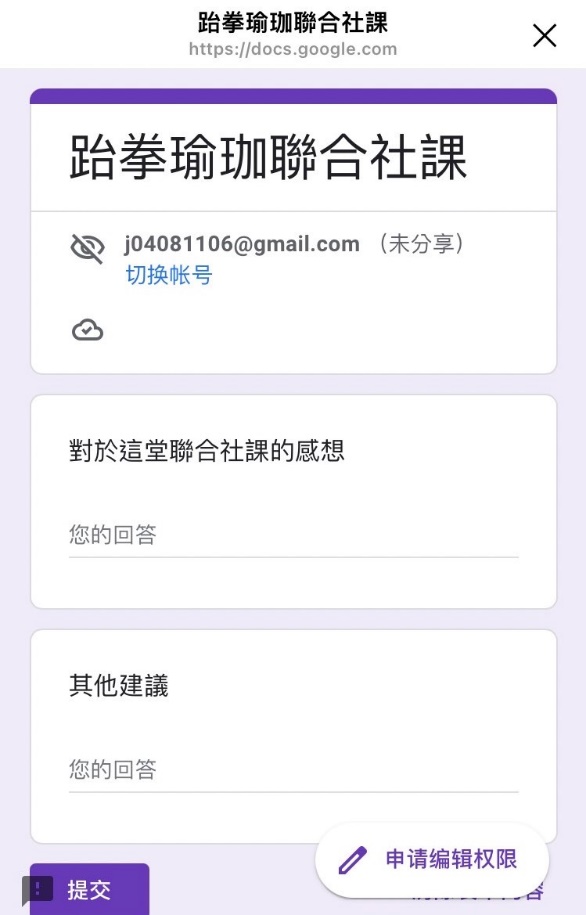 時間活動名稱活動內容負責人（組）備註19:30~20:00布置場地清理場地，然後鋪好瑜伽墊。楊詠翔20:00~21:00跆拳道社課防身術教學劉毓潔21:00~22:00瑜伽社課練習瑜伽動作黃閔琪22:00~22:30收拾、簽退收拾。讓學員簽到後離開楊詠翔分組職稱姓名工作內容活動組企劃楊詠翔課後場復行政組副社朱頌華引導兩社社員學習活動蔣育承負責請參加的人簽到使用場地場地管理單位預定借用期間申請借用狀況屏商校區活動中心一樓瑜伽教室學生活動發展組109/11/25 晚上8:00~10:00已核准配置圖器材名稱數量器材管理單位預定借用期間申請借用狀況無經費項目單位數量單價總價說明無總計0元0元0元0元0元